Государственная информационная система жилищно-коммунального хозяйства (ГИС ЖКХ) - единая федеральная централизованная информационная система в сфере жилищно-коммунального хозяйства (dom.gosuslugi.ru),  которая содержит всю информацию о ЖКХ России (включая информации о жилищном фонде, стоимости и перечне услуг по управлению общим имуществом в многоквартирных домах, работах по содержанию и ремонту общего имущества в многоквартирных домах, предоставлении коммунальных услуг и поставках ресурсов, необходимых для предоставления коммунальных услуг, размере платы за жилое помещение и коммунальные услуги, задолженности по указанной плате, об объектах коммунальной и инженерной инфраструктур).Граждане, зарегистрированные на портале государственных услуг, автоматически получают доступ к своему личному кабинету в ГИС ЖКХ, в котором содержится информация об управляющих и ресурсоснабжающих организациях и выполняемых ими жилищно-коммунальных работах и услугах, в том числе по капитальному ремонту.  Для граждан использование ГИС ЖКХ осуществляется исключительно в добровольном порядке; для участников рынка ЖКХ (управляющие организации, ТСЖ, ЖСК, ресурсоснабжающие организации) – размещение информации в ГИС ЖКХ является обязательным. Функциональные возможности ГИС ЖКХ:Система состоит из открытой части, где размещена общедоступная информация, и закрытой части (личные кабинеты граждан, органов власти и управляющих компаний, кооперативов, товариществ собственников жилья и ресурсоснабжающих организаций).На портале ГИС ЖКХ возможно ознакомиться с новостями в сфере ЖКХ, принимать участие в обсуждении вопросов на форуме, посмотреть реестр организаций сферы ЖКХ, зарегистрированных в системе, с отображением их местонахождения и обслуживаемых домов на карте, реестр объектов жилищного фонда, реестр лицензий управляющих организаций, реестр проверок, а также получить бесплатный круглосуточный доступ ко всем федеральным и региональным нормативным правовым актам. Для граждан:- получение полной и актуальной информации об управляющих и ресурсоснабжающих организациях, о выполняемых ими работах по дому, об оказываемых услугах, об их стоимости и о начислениях за жилищно-коммунальные услуги;- осуществление контроля качества оказываемых жилищно-коммунальных услуг;- участие в электронном голосовании по вопросам управления домом;- определение рейтинга управляющих организаций;- направление обращений в организации и контролирующие органы;- внесение показаний приборов учета и оплата по выставленным платежным документам и получение информации о проведении такой оплаты;- заключение в электронной форме договоров, в том числе на управление многоквартирным домом и оказание коммунальных услуг;- получение информации об организациях, осуществляющих прием платы за ЖКУ;- контроль выполнения программ по капитальному ремонту, по переселению из аварийного жилья, модернизации объектов коммунальной инфраструктуры.Подготовлено с использованием материалов сайта: https:// dom.gosuslugi.ru/Вы можете  обратиться:ФБУЗ  «Центр гигиены и эпидемиологии в Иркутской области».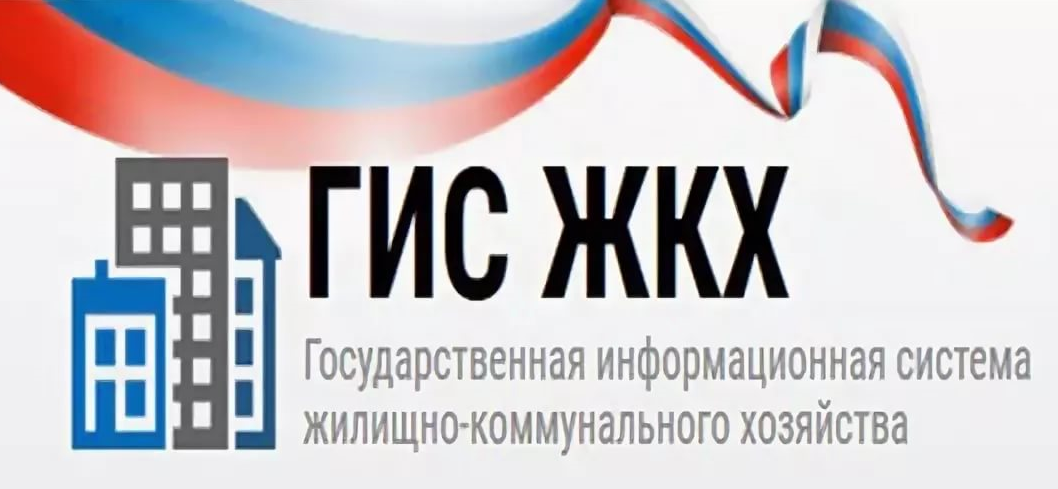 Консультационные центр, пункты по защите прав потребителейг.Иркутск, ул.Трилиссера, 51,   8(395-2)22-23-88 zpp@sesoirk.irkutsk.ruг.Шелехов, ул.Ленина, 9   8(395-2)22-23-88 zpp@sesoirk.irkutsk.ruг.Ангарск, 95 кв. д.17   тел.8(395-5) 67-13-50   ffbuz-angarsk@yandex.ruг.Усолье-Сибирское, ул.Ленина, 73                           тел.8(395-43) 6-79-24ffbuz-usolie-sibirskoe@yandex.ruг.Черемхово, ул.Плеханова, 1, тел.8(395-46) 5-66-38; ffbuz-cheremxovo@yandex.ruг.Саянск, мкр.Благовещенский, 5а, тел.8(395-53) 5-24-89;  ffbus-saynsk@yandex.ruп.Залари тел.8 (395-52) 22-23-88; zpp@sesoirk.irkutsk.ruг.Тулун,     ул.Виноградова, 21, тел. 8(395-30) 2-10-20;ffbuz-tulun@yandex.ru,kc-zpp.irk@yandex.ruг.Нижнеудинск, ул.Энгельса, 8                                    8(395-2)22-23-88 zpp@sesoirk.irkutsk.ruг.Тайшет,ул.Северовокзальная,   17А-1Н,                                         тел. 8(395-63) 5-21-58; ffbuz-taishet@yandex.ruг.Братск, ул.Муханова, 20,                                                    тел.8(395-2) 22-23-88; ffbuz-bratsk@yandex.ruг.Железногорск-Илимский, 3 кв., д.40                 8(395-2)22-23-88 zpp@sesoirk.irkutsk.ruг.Усть-Илимск, лечебная зона, 6                                        тел.8(395-35) 6-44-46;ffbuz-u-ilimsk@yandex.ru,kp-zpp.UI@yandex.ruг.Усть-Кут, ул.Кирова, 91, 8(395-2)22-23-88 zpp@sesoirk.irkutsk.ruп.Усть-Ордынский, пер.1-ый Октябрьский, 12  8(395-2)22-23-88 zpp@sesoirk.irkutsk.ru